渝知发〔2016〕49号重庆市知识产权局关于确定第三批市级知识产权优势企业和第七批市级知识产权试点企业的通知各区县（自治县）知识产权局（科委）：为加快形成一批拥有自主知识产权和知名品牌、具备国际竞争优势的知识产权标杆企业，实现知识产权强企发展目标，经区县推荐、市知识产权局审核，确定重庆平伟汽车科技股份有限公司等96家企业为第三批市级知识产权优势企业，重庆蓝盾电子技术服务公司等261家企业为第七批市级知识产权试点企业，期限自2016年7月至2018年7月。现将有关事项通知如下：一是建立顺畅有序的工作推进机制。各知识产权优势企业及试点企业要按照《企业知识产权管理规范》（GB/T29490-2013）要求，结合自身实际，在所在区县（自治县）知识产权局（科委）指导下，研究制定企业知识产权优势推进工作方案或试点工作方案（优势企业推进工作方案经所在区县知识产权局审核后印发，并报市知识产权局专利管理处备案）。优势推进工作方案和试点工作方案要明确工作目标、工作机制、工作措施，部署落实企业知识产权优势及试点的保障措施，推动企业知识产权管理标准化体系建设，不断增强知识产权运用和保护能力，加快形成企业知识产权竞争优势，有效支撑企业经济发展。二是建立工作推进信息报送制度。各知识产权优势及试点企业要明确专项工作的责任人、联系人，与所在区县（自治县）知识产权局（科委）建立工作联系机制；注重及时总结工作经验，按时做好年度信息报送工作；推进过程中发生重大变动要及时报告所在区县（自治县）知识产权局（科委）。三是加大政策支持力度。各有关区县（自治县）知识产权局（科委）要根据《企业知识产权管理规范》（GB/T29490-2013）的总体要求，制定本辖区的整体推进工作方案，加大政策与经费支持力度，在项目申报、评先创优和政策扶持等方面给予倾斜，深入指导辖区内优势企业和试点企业切实开展相关工作，及时监督和检查工作落实情况，确保各项政策措施落到实处。四是及时总结推进过程中的经验。各有关区县（自治县）知识产权局（科委）要加强工作总结，于每年11月底前将本地年度优势推进和试点工作报告、下一年度工作计划报送市知识产权局专利管理处。在优势推进和试点工作开展过程中，如发现重大问题，要及时报送有关信息。五是加强部门之间的协同配合。各有关区县（自治县）知识产权局（科委）要加强本地有关部门的协同配合，进一步集成资源，加大支持力度，对市级知识产权优势企业和试点企业给予重点扶持。特此通知。附件：1.第三批“市级知识产权优势企业”名单2.第七批“市级知识产权试点企业”名单重庆市知识产权局   2016年8月1日   （联系人：张诗瀚，叶春梅；联系电话：67500843， 67512932；传真：67512851）附件1第三批“市级知识产权优势企业”名单（共96家）两江新区	（5家）1.重庆平伟汽车科技股份有限公司    2.重庆海润节能技术股份有限公司    3.重庆伟岸测器制造股份有限公司    4.重庆市大明汽车电器有限公司    5.重庆渝江压铸有限公司高新区	（7家）    6.重庆富进生物医药有限公司    7.重庆墨希科技有限公司    8.重庆太鲁科技有限公司    9.重庆朗正科技有限公司    10.重庆辉腾光电有限公司    11.重庆博浪塑胶股份有限公司12.重庆汇贤优策科技有限公司万州区	（5家）    13.重庆奥力生物制药有限公司    14.重庆市树上鲜食品（集团）有限公司    15.重庆远风机械有限公司16.重庆申高生化制药股份有限公司17.重庆市瑞宝农业产业集团有限公司涪陵区	（4家）18.重庆常捷医药有限公司19.重庆宏声印务有限责任公司20.重庆斯托赛克塑业有限责任公司21.重庆华峰化工有限公司江北区	（1家）22.重庆大东汽车配件有限公司沙坪坝区	（2家）23.重庆真测科技股份有限公司24.重庆探矿机械厂九龙坡区	（4家）25.重庆宏钢数控机床有限公司26.重庆周君记火锅食品有限公司27.重庆思贝肯节能技术开发有限公司28.重庆宜居门业有限公司南岸区	（4家）29.重庆南方迪马专用车股份有限公司30.重庆九源机械有限公司31.重庆百笑医疗设备有限公司32.重庆鹰谷光电股份有限公司北碚区	（13家）33.重庆川仪自动化股份有限公司34.重庆广仁铁塔制造有限公司35.重庆日联科技有限公司36.重庆凯尔特机械制造有限公司37.重庆华数机器人有限公司38.重庆长江造型材料（集团）股份有限公司39.重庆正川医药包装材料股份有限公司40.重庆大唐科技股份有限公司41.重庆菩璞生物科技有限公司42.重庆市兴国金科灯具有限公司43.重庆塞拉雷利科技有限公司44.重庆瑜煌电力设备制造有限公司45.重庆华川油建装备制造（集团）有限公司渝北区	（7家）46.重庆施明德环保科技有限公司47.重庆市机电设计研究院48.重庆阿泰可科技股份有限公司49.重庆佩特电气有限公司50.重庆融极环保工程有限公司51.重庆仙桃智能样机创新中心有限公司52.重庆睿豪科技发展有限公司 长寿区	（7家）53.重庆鼎盛印务股份有限公司54.重庆瑞霆塑胶有限公司55.重庆达沃斯食品有限公司56.重庆望变电气（集团）有限公司57.重庆斯泰克瑞登梅尔材料技术有限公司58.重庆广恒食品开发有限公司59.重庆山能仪表有限公司合川区	（2家）60.北汽银翔汽车有限公司61.重庆华邦胜凯制药有限公司綦江区	（6家）62.重庆华强控股（集团）有限公司 63.重庆赛之源齿轮制造有限公司64.重庆荆江汽车半轴股份有限公司65.重庆力缆电线有限责任公司 66.重庆海塑建材有限公司67.重庆博雅电源科技有限公司潼南区	（4家）68.重庆长青球墨铸铁制造有限责任公司69.潼南县玉兰铸造厂70.重庆市鸣浩电子科技有限公司71.重庆市潼南县安华饮料厂 万盛经开区（1家）72.重庆万盛浮法玻璃有限公司铜梁区	（4家）73.重庆斯凯迪轴瓦有限公司74.重庆福斯特饲料股份有限公司75.重庆派乐精细陶瓷有限公司76.重庆侨龙机械制造有限公司大足区	（4家）77.重庆莱斯五金制造有限公司78.重庆市兆冠机械配件有限公司79.重庆元和精细化工股份有限公司80.重庆泽嘉机械有限公司荣昌区	（2家）81.重庆布尔动物药业有限公司82.重庆蓝洁广顺净水材料有限公司璧山区	（1家）83.重庆顾地塑胶电器有限公司梁平县	（4家）84.重庆一根豆筋有限公司85.重庆市卓航再生资源回收有限公司86.重庆市久三建材有限公司87.重庆亿豪活性炭有限责任公司开州区（2家）88.重庆市品胜涂料有限公司89.重庆德凯实业股份有限公司    永川区（1家）90.重庆红江机械有限责任公司    巴南区（1家）91.重庆平山矿山机电设备有限公司    丰都（1家）92.重庆歌德陶瓷玛赛克制造有限公司    奉节（1家）93.重庆市汀来绿色食品开发有限公司   江津区（2家）94.际华三五三九制鞋有限公司95.重庆江增船舶重工有限公司    忠县（1家）96.重庆云河水电股份有限公司附件2第七批“市级知识产权试点企业”名单（共261家）两江新区	（12家）1.重庆蓝盾电子技术服务公司2.重庆迈德医疗器械有限公司3.重庆恒又源科技发展有限公司4.重庆建工新型建材有限公司5.重庆丹海生态环境股份有限公司6.重庆明斯克电气有限责任公司7.重庆市祥陵机械股份有限公司8.重庆米睿科技有限公司9.重庆中科云丛科技有限公司10.重庆长乐硅酸盐有限责任公司11.重庆长安秦川实业有限公司12.重庆秦川工贸有限公司高新区	（22家）13.重庆远创光电科技有限公司14.重庆市科诚电机制造有限公司15.重庆中陆承大科技有限公司16.重庆市臻憬科技开发有限公司17.重庆环漫科技有限公司18.重庆兴渝涂料股份有限公司19.重庆高圣生物医药有限责任公司20.重庆英卡电子有限公司21.重庆仁腾科技有限公司22.重庆市奥彬科技有限公司23.重庆伯辰机电设备有限公司24.重庆多创电子技术有限公司25.重庆浦诺维生物科技有限公司26.重庆安迈科技有限公司27.重庆梅安森格易科技有限公司28.重庆龙卓机械制造有限责任公司29.重庆英格造粒包衣技术有限公司30.重庆集元科技有限公司31.重庆布兰科技有限公司32.重庆艾斯拉特科技有限公司33.重庆瑞德仪器仪表有限公司     34.重庆三烁光电科技有限公司万州区	（6家）35.重庆雷士照明有限公司36.重庆华歌生物化学有限公司37.中船重工重庆长平机械有限责任公司38.重庆连江机械有限公司39.重庆江东机械有限责任公司40.重庆长江涂装设备有限责任公司涪陵区	（8家）41.华兰生物工程重庆有限公司42.中石化重庆涪陵页岩气勘探开发有限公司43.重庆建峰浩康化工有限公司44.重庆品鉴光电照明有限公司45.重庆三爱海陵实业有限责任公司46.重庆特发信息光缆有限公司47.重庆万达薄板有限公司48.重庆喜旋生物科技有限公司大渡口区	（5家）49.重庆盎瑞悦科技有限公司50.重庆恒悍机电设备有限公司51.重庆渝能滤油机制造有限公司52.重庆数码模车身模具有限公司53.重庆钢铁集团电子有限责任公司江北区	（9家）54.重庆富士电梯有限责任公司55.重庆宏立至信汽车部件制造有限公司56.重庆新源辉光电科技有限公司57.重庆远钓科技有限公司58.重庆新天阳照明科技股份有限公司59.重庆润际远东新材料科技股份有限公司60.重庆庞通医疗器械有限公司61.重庆信德电子有限公司62.重庆普西医疗设备有限公司沙坪坝区	（12家）63.重庆蔡氏液压设备有限公司64.重庆迈尔矿山设备开发有限公司65.重庆华东工业炉制造有限公司66.重庆飞达电炉有限公司67.重庆望江摩托车制造有限公司68.重庆振华制动器有限公司69.重庆成俊工贸有限公司70.重庆红旗弹簧有限公司71.西南药业股份有限公司72.重庆五福科技有限公司73.重庆胜普昂凯科技有限公司74.重庆浪尖渝力科技有限公司九龙坡区	（7家）75.重庆三弓科技发展有限公司76.庆铃汽车（集团）有限公司77.重庆市易特杰机械制造有限公司78.重庆特斯拉科技有限公司79.重庆市慧冠机电有限公司80.重庆宏元油墨有限责任公司81.重庆秋航机械有限责任公司南岸区	（16家）82.重庆云途交通科技有限公司83.重庆中山实业有限公司84.重庆明光燃气设备有限公司85.重庆锋蕴科技有限责任公司86.重庆福伦德实业有限公司87.重庆远达催化剂制造有限公司88.重庆市华驰交通科技有限公司89.重庆和诚电器有限公司90.中国电子科技集团公司第二十四研究所91.重庆力宏精细化工有限公司92.重庆和亚科技有限公司93.思建科技有限公司94.重庆纳川重型机械有限公司95.重庆均利汽车配件有限公司96.重庆市辰来信息科技有限公司97.重庆市恒一通信科技有限公司北碚区	（9家）98.重庆优宝生物技术股份有限公司99.重庆华昶制药有限公司100.重庆华川油建装备制造（集团）有限公司101.重庆华正水文仪器有限公司102.重庆京东方显示照明有限公司103.重庆科鑫三佳车辆技术有限公司104.重庆瑞丰包装股份有限公司105.重庆塞拉雷利科技有限公司106.重庆瑜煌电力设备制造有限公司渝北区	（18家）107.中铁十七局集团第四工程有限公司108.重庆本善医疗设备有限公司109.重庆睿豪科技发展有限公司110.重庆市美琪工业制造有限公司111.重庆市姣阳机械有限公司112.南方英特空调有限公司113.重庆镭宝激光智能机器人制造有限公司114.重庆蓝姆焊接设备有限公司115.重庆泰思特试验仪器有限公司116.重庆星焰科技有限公司117.重庆丘比盾科技有限公司118.重庆联大仪表有限公司119.重庆集智创享工业设计有限公司120.重庆华渝电气集团有限公司121.桑德科技（重庆）有限公司122.重庆众科科技有限公司123.重庆平安标牌制作有限公司124.重庆蓝弗瑞科技有限公司巴南区	（7家）125.重庆耐德新明和工业有限公司126.重庆宗申通用动力机械有限公司127.重庆中远精密模具有限公司128.重庆中轻装备有限公司129.攀钢集团重庆钛业有限公司130.重庆诚谋科技有限公司131.重庆市力波机械制造有限公司长寿区	（21家）132.重庆金合蚊香制品有限公司133.重庆永宏石油化工设备有限公司134.重庆龙瑞化工有限公司135.重庆旭鹏生态农业开发有限公司136.重庆市恒固勒装饰工程有限公司137.重庆欧帆门业有限公司138.重庆洋迪机电有限公司139.重庆市长寿区标杆养鸡股份合作社140.重庆佐恩家具有限公司141.重庆强达力科技发展有限公司142.重庆欣泰发食品有限公司143.重庆万斯金属特种成形有限公司144.重庆新川塔实业股份有限公司145.重庆果然好农业开发有限公司146.重庆东源农业开发有限公司147.重庆长源饲料有限公司148.重庆渝牛食品有限公司149.重庆合得拢食品有限公司150.重庆世纪之光科技实业有限公司151.重庆沈通变压器有限公司152.重庆三联管道设备有限公司江津区	（14家）153.重庆渝丰电线电缆有限公司154.重有限庆渝丰电线电缆公司155.重庆长古科技有限公司156.重庆龙健金属制造有限公司157.重庆市江津区宏盛机械制造有限公司158.重庆鑫翎创福光电科技股份有限公司159.重庆纳川山隅重工设备有限公司160.重庆纳川重工设备有限公司161.重庆科本科技有限公司162.重庆朗光生物质能有限公司163.重庆格一机械制造有限公司164.重庆科马工贸有限公司165.重庆隆旺机电有限责任公司166.重庆市皓邦工业有限公司合川区	（4家）167.重庆凯特动力科技有限公司168.重庆市远翔食品有限公司169.重庆锐佳机械有限公司170.重庆全茂合渝科技有限公司永川区	（4家）171.重庆晶宇光电科技有限公司  172.重庆思味特宠物用品有限公司173.重庆先特服务外包产业有限公司174.重庆永高塑业发展有限公司南川区	（2家）175.重庆筑巢建筑材料有限公司176.重庆特珍食品有限公司綦江区	（3家）177.重庆市渝派农产品开发有限公司178.重庆嘉宇世纪塑业有限公司179.重庆路畅汽车配件有限公司潼南区	（8家）180.潼南县邦兴门业有限公司181.潼南县晨兴铸造厂182.重庆汇达柠檬科技集团有限公司183.重庆巨科环保有限公司184.重庆市红旗杰勋车轮有限公司185.重庆康迪药业有限公司186.重庆和喜锦鸿医药包装有限公司187.潼南县三鑫林业综合开发有限公司万盛经开区（5家）188.重庆博奥镁铝金属制造有限公司189.重庆纳德福实业集团股份有限公司190.重庆本贝得生物工程技术研究院有限公司191.重庆市陈邱雨虎纹蛙养殖场192.重庆依凯科技有限公司铜梁区	（9家）193.重庆鹏雷汽车配件有限公司194.重庆沃特尔粉末冶金有限公司195.重庆赛维药业有限公司196.重庆三柴发动机制造集团股份有限公司197.重庆创祥电源有限公司198.重庆市坤驰汽车零部件有限公司199.重庆瑞信气体有限公司200.重庆市长桥机械制造有限责任公司201.重庆泽田汽车部件有限责任公司大足区	（6家）202.重庆大足红蝶锶业有限公司 203.重庆升业汽车零部件有限公司204.重庆鑫业船舶件有限公司205.重庆市大足区容亿机械配件有限公司206.重庆市润果五金有限公司207.重庆市盛鹏五金制品有限公司荣昌区	（3家）208.重庆奥福精细陶瓷有限公司209.重庆佰嘉木业有限责任公司210.重庆渝新杰幕墙门窗工程有限公司 璧山区	（21家）211.重庆速腾机械制造有限公司212.重庆重玻节能玻璃有限公司213.重庆豪能兴富同步器有限公司214.重庆精准印刷制版有限公司215.重庆市鸿富诚电子新材料有限公司216.重庆丰蕙达金属锻造有限公司217.重庆大友金属有限公司218.重庆标驰汽车配件有限公司219.重庆纵翼机械制造有限公司220.重庆健森动力机械有限公司221.重庆瀚方钢结构有限公司222.重庆市璧山区爱华机械有限公司223.重庆市河海碳素制品有限公司224.重庆顺淮机械制造有限公司225.重庆卓山机械制造有限公司 226.重庆市聚益橡胶制品有限公司227.重庆重交再生资源开发股份有限公司228.重庆市福顺动力配件厂229.重庆北方青山精密机械制造有限责任公司230.重庆优楷科技有限公司231.重庆大丰交通设施制造有限公司梁平县	（4家）232.重庆平伟光电科技有限公司233.重庆宏工工程机械有限责任公司234.梁平县友缘竹木有限责任公司235.梁平县丰疆生物科技有限公司开州区（12家）236.重庆市亚特蓝电器有限责任公司237.重庆嘉萱食品有限公司238.开县百安居建材有限公司239.重庆达升源汽车零部件有限公司240.开县金来陶瓷有限公司241.重庆美雅门业有限公司242.开县金地农业开发有限公司243.重庆市金孝生物科技开发有限公司244.开县登宏果品种植基地245.开县艳鑫牧业养殖场246.开县朝国农业开发有限公司247.开县巴渠茶叶股份合作社巫溪县	（1家）248.巫溪县宁绣刺绣有限公司垫江（5家）249.重庆市亚核保温材料有限公司250.重庆海博园林科技股份有限公司251.重庆市丽丹装饰有限公司252.重庆远东门窗有限公司253.重庆恒杰化工有限公司奉节（3家）254.重庆臻源红豆杉发展有限公司255.奉节县润禾有机肥料有限公司256.奉节县东阳建材有限责任公司彭水（2家）257.重庆霖萌电子科技有限公司258.重庆太皇植物油有限公司云阳（1家）259.重庆市云阳曲轴有限责任公司忠县（2家）260.重庆瑞竹植物纤维制品有限公司261.重庆主流生物工程有限公司 重庆市知识产权局办公室                    2016年8月1日印发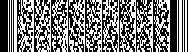 